COMUNE DI PIATEDAVia Ragazzi del ’99 n.123020 Piateda (SO)Tel. 0342 370221 – Fax 0342 370598Mail: uff.tributi@comune.piateda.so.itPosta certificata:  protocollo.piateda@cert.provincia.so.itDICHIARAZIONE  DI VARIAZIONE O CESSAZIONE DI OCCUPAZIONE UNITA’ IMMOBILIARE  AI FINI TARI - UTENZE DOMESTICHE(art. 1 comma 639 e seguenti  della Legge n. 147/2013)      1‐DICHIARANTE/ OCCUPANTE  2-PROPRIETARIO IMMOBILE DI RIFERIMENTO (compilare solo se diverso dal dichiarante)     3‐TIPO DICHIARAZIONE       		  	    DECORRENZA DAL ___________________ 4 ‐ DELL’IMMOBILE : 		5 ‐ NUMERO PERSONE OCCUPANTI I LOCALI RESIDENTI ____________  	     	NON RESIDENTI ___________6 ‐ RIDUZIONI  TARI previste dal regolamento comunale □  ABITAZIONE E LOCALI TENUTI A DISPOSIZIONE PER USO STAGIONALE			RID. 20%□  ABITAZIONE SPARSE NELLE LOCALITA’ DI MONTAGNA (maggenghi/alpeggi)			RID. 30%□ dall’anno 2015 sull’unità immobiliare posseduta dai cittadini italiani non residenti nel territorio dello Stato e iscritti all'AIRE, già pensionati nei  rispettivi Paesi di residenza, a titolo di proprietà  o di usufrutto in Italia a condizione che non  risulti locata o data in comodato d'uso, l’imposta  comunale TARI è applicata, in misura ridotta di due terzi (riduzione del 66,66%)□ Ove non esiste servizio di raccolta, la distanza dal più vicino cassonetto in linea d’aria è 		_______7 ‐ NOTE :  ________________________________________________________________________________________________________________________________________________________________________________________________DATA ______________	 					  Firma del DICHIARANTE    									____________________      CognomeNomeNomeC.F.Nato aIlResidente aViaViaMail/PecTel.FaxCognomeNomeResidente aViaOVARIAZIONE RISPETTO ALLA DICHIARAZIONE INIZIALEOCODICE UTENTE (Reperibile nei dati identificativi dell’avviso di pagamento)OODescrizione della variazioneOOCESSAZIONE DELL’UTENZAOCODICE UTENTE (Reperibile nei dati identificativi dell’avviso di pagamento)OONuovo indirizzo di recapitoOCODICE UTENZA (Reperibile nel prospetto riepilogativo delle utenze presente sull’avviso di pagamento)CODICE UTENZA (Reperibile nel prospetto riepilogativo delle utenze presente sull’avviso di pagamento)CODICE UTENZA (Reperibile nel prospetto riepilogativo delle utenze presente sull’avviso di pagamento)CODICE UTENZA (Reperibile nel prospetto riepilogativo delle utenze presente sull’avviso di pagamento)CODICE UTENZA (Reperibile nel prospetto riepilogativo delle utenze presente sull’avviso di pagamento)CODICE UTENZA (Reperibile nel prospetto riepilogativo delle utenze presente sull’avviso di pagamento)CODICE UTENZA (Reperibile nel prospetto riepilogativo delle utenze presente sull’avviso di pagamento)INDIRIZZO: (Via, piazza, loc.)________________________________________civico ________ int. _____ piano ____INDIRIZZO: (Via, piazza, loc.)________________________________________civico ________ int. _____ piano ____INDIRIZZO: (Via, piazza, loc.)________________________________________civico ________ int. _____ piano ____INDIRIZZO: (Via, piazza, loc.)________________________________________civico ________ int. _____ piano ____INDIRIZZO: (Via, piazza, loc.)________________________________________civico ________ int. _____ piano ____INDIRIZZO: (Via, piazza, loc.)________________________________________civico ________ int. _____ piano ____INDIRIZZO: (Via, piazza, loc.)________________________________________civico ________ int. _____ piano ____INDIRIZZO: (Via, piazza, loc.)________________________________________civico ________ int. _____ piano ____FGMAPPSUBCATSUPERFICIE CALPESTABILE TARI in mqSUPERFICIE CATASTALE TARI in mqDestinazione dei localiDestinazione dei localiTITOLO DI POSSESSO, OCCUPAZIONE O DETENZIONE : □  PROPRIETA’          □ USUFRUTTO o altro diritto reale       □ LOCAZIONE	□ ALTRO ______________TITOLO DI POSSESSO, OCCUPAZIONE O DETENZIONE : □  PROPRIETA’          □ USUFRUTTO o altro diritto reale       □ LOCAZIONE	□ ALTRO ______________TITOLO DI POSSESSO, OCCUPAZIONE O DETENZIONE : □  PROPRIETA’          □ USUFRUTTO o altro diritto reale       □ LOCAZIONE	□ ALTRO ______________TITOLO DI POSSESSO, OCCUPAZIONE O DETENZIONE : □  PROPRIETA’          □ USUFRUTTO o altro diritto reale       □ LOCAZIONE	□ ALTRO ______________TITOLO DI POSSESSO, OCCUPAZIONE O DETENZIONE : □  PROPRIETA’          □ USUFRUTTO o altro diritto reale       □ LOCAZIONE	□ ALTRO ______________TITOLO DI POSSESSO, OCCUPAZIONE O DETENZIONE : □  PROPRIETA’          □ USUFRUTTO o altro diritto reale       □ LOCAZIONE	□ ALTRO ______________TITOLO DI POSSESSO, OCCUPAZIONE O DETENZIONE : □  PROPRIETA’          □ USUFRUTTO o altro diritto reale       □ LOCAZIONE	□ ALTRO ______________TITOLO DI POSSESSO, OCCUPAZIONE O DETENZIONE : □  PROPRIETA’          □ USUFRUTTO o altro diritto reale       □ LOCAZIONE	□ ALTRO ______________CODICE UTENZA (Reperibile nel prospetto riepilogativo delle utenze presente sull’avviso di pagamento)CODICE UTENZA (Reperibile nel prospetto riepilogativo delle utenze presente sull’avviso di pagamento)CODICE UTENZA (Reperibile nel prospetto riepilogativo delle utenze presente sull’avviso di pagamento)CODICE UTENZA (Reperibile nel prospetto riepilogativo delle utenze presente sull’avviso di pagamento)CODICE UTENZA (Reperibile nel prospetto riepilogativo delle utenze presente sull’avviso di pagamento)CODICE UTENZA (Reperibile nel prospetto riepilogativo delle utenze presente sull’avviso di pagamento)CODICE UTENZA (Reperibile nel prospetto riepilogativo delle utenze presente sull’avviso di pagamento)INDIRIZZO: (Via, piazza, loc.)________________________________________civico ________ int. _____ piano ____INDIRIZZO: (Via, piazza, loc.)________________________________________civico ________ int. _____ piano ____INDIRIZZO: (Via, piazza, loc.)________________________________________civico ________ int. _____ piano ____INDIRIZZO: (Via, piazza, loc.)________________________________________civico ________ int. _____ piano ____INDIRIZZO: (Via, piazza, loc.)________________________________________civico ________ int. _____ piano ____INDIRIZZO: (Via, piazza, loc.)________________________________________civico ________ int. _____ piano ____INDIRIZZO: (Via, piazza, loc.)________________________________________civico ________ int. _____ piano ____INDIRIZZO: (Via, piazza, loc.)________________________________________civico ________ int. _____ piano ____FGMAPPSUBCATSUPERFICIE CALPESTABILE TARI in mqSUPERFICIE CATASTALE TARI in mqDestinazione dei localiDestinazione dei localiTITOLO DI POSSESSO, OCCUPAZIONE O DETENZIONE : □  PROPRIETA’          □ USUFRUTTO o altro diritto reale       □ LOCAZIONE	□ ALTRO ______________TITOLO DI POSSESSO, OCCUPAZIONE O DETENZIONE : □  PROPRIETA’          □ USUFRUTTO o altro diritto reale       □ LOCAZIONE	□ ALTRO ______________TITOLO DI POSSESSO, OCCUPAZIONE O DETENZIONE : □  PROPRIETA’          □ USUFRUTTO o altro diritto reale       □ LOCAZIONE	□ ALTRO ______________TITOLO DI POSSESSO, OCCUPAZIONE O DETENZIONE : □  PROPRIETA’          □ USUFRUTTO o altro diritto reale       □ LOCAZIONE	□ ALTRO ______________TITOLO DI POSSESSO, OCCUPAZIONE O DETENZIONE : □  PROPRIETA’          □ USUFRUTTO o altro diritto reale       □ LOCAZIONE	□ ALTRO ______________TITOLO DI POSSESSO, OCCUPAZIONE O DETENZIONE : □  PROPRIETA’          □ USUFRUTTO o altro diritto reale       □ LOCAZIONE	□ ALTRO ______________TITOLO DI POSSESSO, OCCUPAZIONE O DETENZIONE : □  PROPRIETA’          □ USUFRUTTO o altro diritto reale       □ LOCAZIONE	□ ALTRO ______________TITOLO DI POSSESSO, OCCUPAZIONE O DETENZIONE : □  PROPRIETA’          □ USUFRUTTO o altro diritto reale       □ LOCAZIONE	□ ALTRO ______________SEZIONE TRASPARENZA SERVIZIO GESTIONE RIFIUTIPer informazioni riguardo alle condizioni di erogazione dei servizi di raccolta e trasporto e di spazzamento e lavaggio delle strade, alle corrette modalità di conferimento dei rifiuti, alle modalità per la consegna delle attrezzature per la raccolta, nonché alle indicazioni per reperire la Carta della qualità del servizio, consultare la sezione Trasparenza Servizio Gestione Rifiuti accessibile dalla home page del sito istituzionale del Comune all’indirizzo https://www.comune.piateda.so.it/index.php/trasparenza-rifiutiDICHIARA INOLTRE DI IMPEGNARSI A COMUNICARE ALL’UFFICIO TRIBUTI OGNI VARIAZIONE INTERVENUTA RISPETTO A QUANTO SOPRA DESCRITTO La presente dichiarazione può essere presentata in uno dei seguenti modi:  - consegna diretta agli uffici comunali;   -  mediante servizio postale, FAX, posta elettronica o PEC  unitamente  alla   fotocopia  del documento di identità del dichiarante.   COMUNICA:□ di esprimere il proprio consenso al trattamento dei miei dati personali unicamente per le finalità indicate in calce al presente documento□ di non esprimere il proprio consenso al trattamento dei miei dati personaliInformativa ai sensi dell’art. 13 del Regolamento UE N. 2016/679Ai sensi dell’art. 13 del Regolamento UE N. 2016/679, la informiamo che i suoi dati verranno trattati per finalità istituzionali.Fuori dallo sportello dell’Ufficio competente sarà possibile consultare l’informativa contenente tutti gli elementi obbligatori previsti dalla normativa vigente.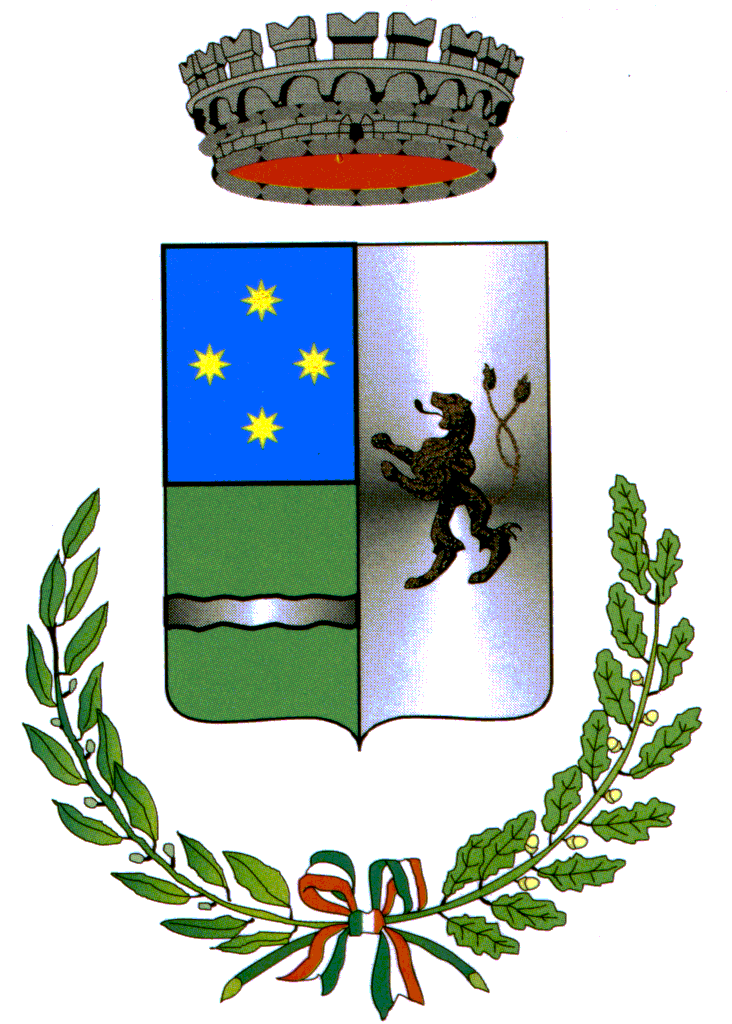 